 Nr. 23.159  din 26 septembrie  2019                                                      P R O C E S – V E R B A L al ședinței ordinare a Consiliului Local al Municipiului Dejîncheiat azi, 26 septembrie 2019, ședință convocată în conformitate cu prevederile art. 133, alin. (1) și  art. 134 din Ordonanța de Urgență privind  Codul administrativ,conform Dispoziției Primarului Nr. 1.200 din data de20 septembrie  2019,  cu următoareaORDINE DE ZI:Proiect de hotărâre privind aprobarea documentației tehnico-economice pentru investiția "Reabilitarea, modernizarea și dotarea Căminului cultural din Strada Dealul Viilor, Nr. 14, Municipiul Dej, județul Cluj".Proiect de hotărâre pentru aprobarea solicitării de  trecere din domeniul public al Statului Roman si administrarea Regionalei C.F.R. Cluj în domeniul public al Municipiului Dej și administrarea Consiliului Local Dej, a imobilelor situate în Dej-Triaj, conform Anexei.hotărâre pentru aprobarea solicitării de  cere Proiect de hotărâre pentru aprobarea Regulamentului de organizare funcțíonare a spațiilor de joacă și agrement din Municipiul Dej.Proiect de hotărâre pentru aprobarea protejării și extinderii spațiilor verzi, precum și actualizarea Registrului local al Spațiilor verzi din Municipiul Dej.Proiect de hotărâre pentru aprobarea introducerii în Inventarul bunurilor care aparțin domeniului public  al Municipiului Dej însușit prin Hotărârea Consiliului Local Nr. 64/2001, atestat prin Hotărârea Guvernului Nr. 969/2002 și înscrierea în C.F. a imobilelor, conform Anexei.Proiect de hotărâre pentru aprobarea modificării și completării Anexei la Hotărârea Consiliului Local Nr. 231 din data de 13 decembrie 2018.Proiect de hotărâre pentru aprobarea reprezentanților Consiliului Local în Consiliile de administrație ale unităților de învățământ din Municipiul Dej.Proiect de hotărâre pentru aprobarea rectificării Bugetului local al Municipiului Dej pe anul 2019.Proiect de hotărâre pentru aprobarea acordării mandatului special pentru Adunarea Generală Ordinară a Acționarilor Societății Tetarom S.A., în vederea exercitării dreptului de acționar, doamnei consilier local Mihăeștean Jorgeta Irina.Proiect de hotărâre pentru aprobarea înscrierii dreptului de proprietate definitiv, proprietate publică, C.F. Dej Nr. 63049 cu Nr. cad. 63049.Proiect de hotărâre pentru aprobarea adoptării Regulamentului de organizare și funcționare a Consiliului Local al Municipiului Dej.Proiect de hotărâre privind aprobarea alipirii terenurilor identificate prin C.F. Nr. 53444 și C.F. Nr. 61687, situate în Municipiul Dej, Strada Fericirii Nr. 1.Proiect de hotărâre privind aprobarea parcelării terenului identificat prin C.F. Nr.  63252 situat în Municipiul Dej, Strada Crângului, Nr . 23.Soluționarea unor probleme ale administrației publice locale. La ședință sunt prezenți 17 consilieri, domnul Primar Morar Costan, doamna Secretar General al Municipiului Dej, cetățeni din Municipiul Dej.Ședința publică este condusă de doamna consilier Petrean Mihaela , ședința fiind legal constituită. Consilierii au fost convocați prin Adresa Nr. 23.157 din data de 20 septembrie 2019.Lipsesc motivat doamna consilier Boian Laura Petria și domnul consilier Bradea Andrei.Președintele de ședință, doamna consilier Petrean Mihaela supune spre aprobare Procesul – verbal al ședinței ordinare din data de 13 august   2019, votat cu 17 voturi ”pentru”, unanimitate.Președintele de ședință, prezintă Punctele înscrise pe Ordinea de zi Supusă la vot, Ordinea de zi este votată cu  17 voturi ”pentru”,  unanimitate.Se trece la Punctul 1. Proiect de hotărâre privind aprobarea documentației tehnico-economice pentru investiția "Reabilitarea, modernizarea și dotarea Căminului cultural din Strada Dealul Viilor, Nr. 14, Municipiul Dej, județul Cluj" și dă cuvântul domnului primar, inițiatorul proiectului: Domnul primar Morar Costan: Serviciul Tehnic din cadrul Primăriei Municipiului Dej, supune spre aprobare necesitatea reabilitării, modernizării și dotării Căminului Cultural din Strada Dealul Viilor Nr. 14, care sunt în interesul comunităţii locale. Este vorba despre indicatorii tehnico – economici, a intervenit o modificare de T.V.A., valoarea totală a investiíei fiind de 2.596.686 lei. Se supune spre aprobare Studiul de fezabilitate și principalii indicatori tehnico-economici pentru obiectivul de investiții și finanțarea din bugetul local a cheltuielilor pentru servicii și lucrări finanțate de Unitatea Administrativ Teritorială  Dej în valoare de 302.302,02 lei cu TVA. Amendamentul propus de inițiator: valoarea totală a investiției – 2.596.686 lei în loc de 548.382,04 lei și finanțarea Unității administrativ teritorială – 302.302,02 lei în loc de 301.656 lei.De asemenea introducerea unui nou articol cu următorul conținut  ” Se aprobă finanțarea din bugetul local a cheltuielilor pentru servicii și lucrări finanțate de UAT Dej în valoare de302.302,02 lei cu TVA.”Se trece la constatarea și votul comisiilor de specialitate: Comisia pentru activități economico – financiare și agricultură, doamna consilier Mihăestean Jorgeta Irina – aviz favorabil;  Comisia juridică și disciplină pentru activitățile de protecție socială, muncă, protecția copilului, doamna viceprimar Muncelean Teodora, aviz favorabil; Comisia pentru activități de amenajarea teritoriului, urbanism, protecția mediului și turism – domnul cosilier Lazăr Nicolae – aviz favorabil, Comisia pentru activități social – culturale, culte, învățământ, sănătate și familie – domnul consilier Giurgiu Gheorghe - aviz favorabil;Este supus la vot cu amendamentul propus de inițiator. Votat  cu  17  voturi ”pentru”, unanimitate.Punctul 2. Proiect de hotărâre privind aprobarea solicitării de  trecere din domeniul public al Statului Roman si administrarea Regionalei C.F.R. Cluj în domeniul public al Municipiului Dej și administrarea Consiliului Local Dej, a imobilelor situate în Dej-Triaj, conform Anexei. Domnul primar Morar Costan:	 Prin acest proiect   propunem  aprobarea solicitării de  trecere din domeniul public al Statului Român și administrarea Regionalei C.F.R. Cluj în domeniul public al Municipiului Dej și administrarea Consiliului Local Dej, a imobilelor situate in Dej -Triaj, conform Anexei. Terenurile menționate la Art. 1 nu sunt revendicate în temeiul legilor proprietății și nu fac obiectul unor litigii pe rolul instanțelor de judecată. Este vorba despre 42 de poziții, 38.000 m.p., vrem să clarificăm problema juridică a acestor poziții.Se trece la constatarea și votul comisiilor de specialitate: Comisia pentru activități economico – financiare și agricultură, doamna consilier Mihăestean Jorgeta Irina – aviz favorabil;  Comisia juridică și disciplină pentru activitățile de protecție socială, muncă, protecția copilului, doamna viceprimar Muncelean Teodora, aviz favorabil; Comisia pentru activități de amenajarea teritoriului, urbanism, protecția mediului și turism – domnul cosilier Lazăr Nicolae – aviz favorabil, Comisia pentru activități social – culturale, culte, învățământ, sănătate și familie – domnul consilier Giurgiu Gheorghe - aviz favorabil; Luări de cuvânt: domnul consilier  Mureșan Aurelian Călin: Dorește să știe ce demersuri se pot face pentru a prelua Clădirea Oficiului de Pensii, aflată într-o avansată stare de degradare.Domnul primar Morar Costan: S-au făcut demersuri la Ministerul Muncii și Ministerul Transporturilor fără finalitate; s-a propus mutarea salariațiilor de la Casa de Pensii la Oficiul de Șomaj, pentru a putea reabilita clădirea. Același lucru am dorit și pentru Spitalul C.F.R., dar proprietatea nu  s-a transferat, deci nu s-au putut rezolva aceste reabilitări.Domnul consilier Lazăr Nicolae: se bucură pentru acest proiect care va aduce beneficii pentru locuitorii din zona Dej – Triaj și felicită administrația locală pentru acest demers.Domnul consilier Filip Cristian Dorin: dorește să știe care este statutul Străzii Triajului, o zonă care ar trebui reabilitată.Domnul primar Morar Costan:Este jurisdicția Primăriei din Cuzdrioara, dorim să preluăm zona D N 1 C, intersecție cu Stația de autobuz din Triaj pentru administrare sau o soluție de a colabora cu Primăria Cuzdrioara.          Votat  cu 17  voturi ”pentru”, unanimitate.	Punctul 3. Proiect de hotărâre privind aprobarea Regulamentului de organizare funcțíonare a spațiilor de joacă și agrement din Municipiul Dej.Domnul primar Morar Costan: Serviciul de Urbanism și Amenajarea Teritoriului din cadrul Primăriei Municipiului Dej, propune spre aprobare  Regulamentul de organizare funcționare a spațiilor de joacă și agrement din Municipiul Dej, prin care se subliniază obligativitatea respectării utilizării și întreținerii locurilor de joacă. Avem 25 de locuri de joacă amenajate, și 2 – 3 locații care vor fi schimbate. Am reglementat raportul, atribuțiile, programul de funcționare, panouri cu tarife de despăgubire în cazul pagubelor; mentenanța acestor locuri de joacă, nu sunt problem, mai avem două proiecte mari, pe Baltă și în Bungăr, unde de asemenea se vor amenaja locuri de joacă pentru copii.Se trece la constatarea și votul comisiilor de specialitate: Comisia pentru activități economico – financiare și agricultură, doamna consilier Mihăestean Jorgeta Irina – aviz favorabil;  Comisia juridică și disciplină pentru activitățile de protecție socială, muncă, protecția copilului, doamna viceprimar Muncelean Teodora, aviz favorabil; Comisia pentru activități de amenajarea teritoriului, urbanism, protecția mediului și turism – domnul cosilier Lazăr Nicolae – aviz favorabil, Comisia pentru activități social – culturale, culte, învățământ, sănătate și familie – domnul consilier Giurgiu Gheorghe - aviz favorabil; Luări de cuvânt: domnul consilier Filip Cristian Dorin: a propus introducerea supravegherii video pentru locurile de joacă.Domnul primar Morar Costan:Se realizează supravegherea video pentru punctele gospodărești, anul viitor se va realiza proiectul de regenerare urbană, ocazie cu care se va realiza și supravegherea video a locurilor de joacă.Domnul consilier Husa Lucian Ioan: salută inițiativa administrației, dar dorește ca Poliția locală și Națională să-și facă datoria, să nu se mai permită accesul după ora 21 la locurile de joacă, supravegherea video ar fi benefică.Domnul consilier Lazăr Nicolae: dorește să știe, în caz de accident la locurile de joacă, cui îi revine responsabilitatea ? Propune ca la Art. 2 să se specifice aceste aspecte.Domnul consilier Butuza Marius Cornel:propune ca pe panouri instalate să se specifice interzicerea mijloacelor de transport în zona locurilor de joacă, la Art. 3, pct. i să se introducă acest amendament.Domnul consilier Husa Lucian Ioan: propune ca la spațiile destinate fotbalului, să se pună la fel panouri informative.Doamna consilier Petrean Mihaela:propune ca pe panoul informativ să se specifce numerele de telofon de la Primărie, Poliția Locală și Națională.Domnul primar Morar Costan: Se va specific pe panoul informative din Parcul Mare, propunerea cu accesul interzis mijloacelor de transport și numerele de telefon de la Primărie, Poliția Locală și S.A.D.P.Votat  cu  17   voturi ”pentru”,  unanimitate.Punctul 4. Proiect de hotărâre privind aprobarea protejării și extinderii spațiilor verzi, precum și actualizarea Registrului local al Spațiilor verzi din Municipiul Dej.Domnul consilier Butuza Marius Cornel:  Precizează faptul că nu va da citire expunerii de motive va da citire doar prevederilor din Legea nr.24/2007  lege privind reglementarea şi administrarea spaţiilor verzi din intravilanul localităţilor. Astfel la art.10 din lege se prevede că  Municipiile de rang zero şi unu au obligaţia să efectueze, până la data de 1 ianuarie 2011, auditul suprafeţei, calităţii şi accesibilităţii spaţiilor verzi, urmat de elaborarea unei strategii şi a unui plan de acţiune privind conservarea şi dezvoltarea reţelei de spaţii verzi. Strategia privind conservarea şi dezvoltarea reţelei de spaţii verzi are în vedere distribuţia echilibrată a acestora în raport cu specificul unităţii teritoriale de referinţă, precum şi crearea de spaţii verzi prin transformarea terenurilor neproductive, a altor categorii de terenuri şi prin aplicarea de metode alternative. De asemenea la art.16  se prevede  obligația Autorităţile administraţiei publice locale  să ţină evidenţa spaţiilor verzi de pe teritoriul unităţilor administrative, prin constituirea registrelor locale ale spaţiilor verzi, pe care le actualizează ori de câte ori intervin modificări. Articolul 17 prevede se prevede că  Obligaţia organizării şi conducerii registrelor spaţiilor verzi revine autorităţilor administraţiei publice locale. Registrul local al spaţiilor verzi este un sistem informaţional care cuprinde datele tehnice ale tuturor spaţiilor verzi conform indicilor de calitate şi cantitate. Registrele locale ale spaţiilor verzi vor fi făcute publice şi vor putea fi consultate la sediile autorităţilor administraţiei publice locale. Legea nr.47/2012 pentru modificarea şi completarea Legii nr. 24/2007 privind reglementarea şi administrarea spaţiilor verzi din intravilanul localităţilor prevede că articolul 10, alineatul (3) se modifică şi va avea următorul cuprins: Extinderea intravilanului localităţilor, transformarea zonelor cu alte funcţiuni în zone rezidenţiale şi construirea pe terenuri de peste 3.000 mp aflate în proprietatea statului, a unităţilor administrativ-teritoriale, a autorităţilor centrale şi locale se pot realiza exclusiv pe baza documentaţiilor de urbanism care să prevadă un minimum de 20 mp de spaţiu verde pe cap de locuitor şi un minimum de 5% spaţii verzi publice."În municipiul Dej există 45,693 ha. de spații verzi, ori legea prevede, în funcție de numărul de locuitori, să fie 20 m.p. pentru fiecare cetățean.Inițial am făcut un calcul cu datele obtinute de pe internet respective am calculate la un număr de locuitori de 33.497 indicele de 13, 64 m.p per locuitor cee ace a fost sub limita de 20 mp garantat prin lege.Ulterior am obținu datele de la Evidența populației și am constatat că Dejul are  38.734  locuitori în concluzie stăm mai rău decît bănuiam initial. Din anul 2017, acest Registru nu a fost actualizat. Sunt conștient că o astfel de lucrare, de actualizare a registrului, nu se face peste noapte. Prin acest proiect Conform Legii Nr. 47/2012, Art. 10 reiese că nu ne încadrăm în lege, ținând cont de numărul de locuitori, faptul că 5% din spațiile publice trebuie să fie allocate spațiilor verzi. În urma discuțiilor purtate în Comisia juridică am ajuns la concluzia că ar fi bine să venim cu unele amendamente față de proiectul inițial astfel : prin Art. 1 va avea următorul conținut “ Aprobă actualizarea Registrului local al Spațiilor verzi din Municipiul Dej, până la data de 31.12.2019” ; prin  Art. 2 va avea următrorul conținut “ Primarul Municipiului Dej, prin Compartimentul de specialitate, va asigura protejarea și extinderea spațiilor verzi din Municipiul Dej , cu excepția celor date în administrarea altor organe împuternicite în acest scop.” ; art. 3 rămâne neschimbat. Prin acest proiect am vrut să conștientizăm rolul nostru în viitorul acestui oraș.Consider că este responsabilitatea noastră, a tuturor ce lăsăm  copiilor noștri iar lucrurile se pare că sunt mai grave decăt credem .Doamna viceprimar Muncelean Teodora precizează că amendamentul Comisiei juridice nu se referă doar la art.2., primul articol este amendamentul inițiatorilor.Se trece la constatarea și votul comisiilor de specialitate: Comisia pentru activități economico – financiare și agricultură, doamna consilier Mihăestean Jorgeta Irina – aviz nefavorabil;  Comisia juridică și disciplină pentru activitățile de protecție socială, muncă, protecția copilului, doamna viceprimar Muncelean Teodora, vot în plen; Comisia pentru activități de amenajarea teritoriului, urbanism, protecția mediului și turism – domnul cosilier Lazăr Nicolae – aviz nefavorabil, Comisia pentru activități social – culturale, culte, învățământ, sănătate și familie – domnul consilier Giurgiu Gheorghe – vot în plen; Luări de cuvânt: domnul consilier Mureșan Traian: dorește să știe dacă este valabilă Anexa prezentată sau dacă nu, să se actuializeze.Domnul consilier Lazăr Nicolae:La Art. 2 se cere protejarea spațiilor verzi, ori Legea prevede că aceasta intră în atribuțiile autorității publice locale, primar și consilieri locali.Domnul primar Morar Costan: Registrul are 45 ha pe municipiu de spații verzi, în Registrul spațiilor verzi se modifică în fiecare an. Avem două proiecte mari Pădurea Bungăr și Baltă, ale căror terenurie s-au declarant spații degradabile pentru a putea accesa fonduri europene. 14,5 ha – Pădurea Bungăr, proiect de 4 milioane euro, și 2 ha Baltă, proiect de 2 milioane euro, spații ce vor fi actualizate în Registrul spațiilor verzi. Acest registru se referă nu numai la domeniul public ci și la cel privat. Prin proiectul de Regenerare urbană vom construit locuri de parcare terane și subterane și spațiul verde va fi completat cu încă 20 ha.Domnul consilier Butuza Marius Cornel:chiar și cu cele 20 ha, nu ne încadrăm în Lege. Noi am încercat să vă prezentăm o inițiativă pentru binele comunității, deci să nu fim reticenți, pentru că nu suntem doar ridicători de mână.Domnul consilier Buburuz Simion Florin: ridică problema spațiilor verzi din jurul blocurilor care ar trebui protejate prin monitorizarea spațiilor de parcare.Domnul consilier Mureșan Aurelian Călin:În Registrul spațiilor verzi, în anul 2017 avem 45 hectare. Nu se adaugă 17 ha din Pădurea Bungăr, deoarece este considerat spațiu degradabil. Pe viitor trebuie să luăm în considerare numărul mare de mașini din oraș și datorită locurilor de parcare, spațiul verde va dispărea.Domnul consilier Filip Cristian Dorin: dorește să știe ce se dorește prin acest proiect, protejarea spațiilor verzi, actualizarea Registrului spațiilor verzi până la data de 31 decembrie 2019 ?Domnul consilier Giurgiu Gheorghe:  Sunt perfect de acord cu problematica proiectului de hotărâre și anume protejarea și extinderea spațiilor verzi, precum și actualizarea Registrului Local al Spațiilor Verzi din Municipiul Dej, dar, la finalul Expunerii de Motive inițiatorii vorbesc de  finalizarea Registrului Spațiilor verzi a municipiului  Dej”, ceea ce este total greșit, întrucât registrele locale ale spațiilor  verzi nu se finalizează niciodată, ele doar se actualizează ori de câte ori intervin modificări. În proiectul de hotărâre nu se face o distincție clară privind tipul de proprietate a spațiilor verzi (publică sau privată). Mai mult, în proiectul de hotărâre se reiau prevederi existente în legislația în vigoare.            Mă bucură faptul că inițiatorii agrează ”parcările multietajate pentru autoturisme și autovehicule”, aspect la care m-am referit pe larg în ședința Consiliului Local al Municipiului Dej din februarie 2019. Am arătat atunci că parcările supraetajate pe structură metalică sunt acceasibile ca preț, necesită timp redus de construcție și rezolvă problema parcărilor, dar , în același timp nu necesită sacrificarea unor spații verzi, întrucât se dezvoltă pe verticală.Doamna consilier Petrean Mihaela: subliniază necesitatea actualizării Registrului spațiilor verzi din Municipiul Dej.Este supus la vot cu amendamntele propuse.Votat  cu  Votat  cu 7 voturi ”pentru” domnul consilier Filip Dorin Cristian, Mureșan Aurelian Călin, Buburuz Simion, Petrean Mihaela, Alexandru Adrian, Butuza Marius, Mureșan Traian., 8  voturi ”abținere” domnul consilier Giurgiu Gheorghe, Lazăr Nicolae, Malyarcsuc Adrian, Husa Lucian, Torpenyi Francisc, Cupșa Ioan, Varga Lorand, Kovrig Anamaria, 2 voturi  ”împotrivă” Muncelean Teodora și Mihăeștean Jorgeta Irina , proiectul nu a trecut.Punctul 5. Proiect de hotărâre privind aprobarea introducerii în Inventarul bunurilor care aparțin domeniului public  al Municipiului Dej însușit prin Hotărârea Consiliului Local Nr. 64/2001, atestat prin Hotărârea Guvernului Nr. 969/2002 și înscrierea în C.F. a imobilelor, conform Anexei.Domnul primar Morar Costan: Compartimentul Patrimoniu din cadrul Primăriei Municipiului Dej, supune spre aprobare  introducerea în Inventarul bunurilor care aparțin domeniului public  al Municipiului Dej însușit prin Hotărârea Consiliului Local Nr. 64/2001, atestat prin Hotărârea Guvernului Nr. 969/2002 și înscrierea în C.F. a imobilelor, conform Anexei.Se trece la constatarea și votul comisiilor de specialitate: Comisia pentru activități economico – financiare și agricultură, doamna consilier Mihăestean Jorgeta Irina – aviz favorabil;  Comisia juridică și disciplină pentru activitățile de protecție socială, muncă, protecția copilului, doamna viceprimar Muncelean Teodora, aviz favorabil; Comisia pentru activități de amenajarea teritoriului, urbanism, protecția mediului și turism – domnul cosilier Lazăr Nicolae – aviz favorabil, Comisia pentru activități social – culturale, culte, învățământ, sănătate și familie – domnul consilier Giurgiu Gheorghe - aviz favorabil; Votat cu  16 voturi ”pentru”,  1 vot ”abținere”, domnul consilier Butuza Marius Cornel.Punctul 6. Proiect de hotărâre privind aprobarea modificării și completării Anexei la Hotărârea Consiliului Local Nr. 231 din data de 13 decembrie 2018.Domnul primar Morar Costan: Compartimentul Patrimoniu din cadrul Primăriei Municipiului Dej,  propune  aprobarea modificării și completării Anexei la Hotărârea Consiliului Local Nr. 231 din data de 13 decembrie 2018, aprobarea constatării dreptului de proprietate publica si privata a unor terenuri situate in intravilanul Municipiului Dej, după cum urmează: la nr. crt. 5 coloana "suprafața" va avea următorul cuprins" 70 mp " iar la nr. crt. 6 se va introduce o noua coloana" observații/referințe" care va avea următorul cuprins" suprafața din C.F. 20,50 m.p. "Se trece la constatarea și votul comisiilor de specialitate: Comisia pentru activități economico – financiare și agricultură, doamna consilier Mihăestean Jorgeta Irina – aviz favorabil;  Comisia juridică și disciplină pentru activitățile de protecție socială, muncă, protecția copilului, doamna viceprimar Muncelean Teodora, aviz favorabil; Comisia pentru activități de amenajarea teritoriului, urbanism, protecția mediului și turism – domnul cosilier Lazăr Nicolae – aviz favorabil, Comisia pentru activități social – culturale, culte, învățământ, sănătate și familie – domnul consilier Giurgiu Gheorghe - aviz favorabil; Votat  cu 16 voturi ”pentru”,  1 vot ”abținere”, domnul consilier Butuza Marius Cornel.Punctul 7. Proiect de hotărâre privind aprobarea reprezentanților Consiliului Local în Consiliile de administrație ale unităților de învățământ din Municipiul Dej.Domnul primar Morar Costan:  La începutul fiecărui an școlar se constituie un nou consiliu de administrație din care fac parte și reprezentanții consiliului local al Municipiului Dej.  Supune spre aprobare  reprezentanții Consiliului Local în Consiliile de Administrație ale unităților de învățământ din Municipiul Dej, după cum urmează:Colegiul Național „Andrei Mureșanu” Dej – Giurgiu Gheorghe, Kovrig Anamaria Magdalena, Boian Laura Petria;Liceul Teoretic „Alexandru Papiu Ilarian” – Mureșan Aurelian Călin, Mihăestean Jorgeta – Irina; Torpenyi Francisc Albert.Liceul Tehnologic ”Constantin Brâncuși” –  Torpenyi Francisc Albert, Filip Cristian Dorin.Liceul Tehnologic  „Someș” Dej – Bradea Andrei;Școala Gimnazială „Mihai Eminescu” Dej –  Malyarcsuc Adrian,Filip Cristian Dorin Alexandru Adrian Viorel ;Școala Gimnazială Nr. 1 Dej – Kovrig Anamaria Magdalena, Lazăr Nicolae, Butuza Marius Cornel ;Școala Gimnazială „Avram Iancu” Dej – Husa Lucian Ioan, Boian Laura Petria, Petrean Mihaela;Grădinița ”Lumea Piticilor”- Husa Lucian Ioan9.  Clubul Copiilor  Dej – Giurgiu Gheorghe10. Grădinița ”Arlechino” – Petrean Mihaela11. Grădinița ”Junior” – Mihăestean Jorgeta - Irina12. Grădinița ”Piticot”- Varga Lorand Iuliu13. Grădinița ”Paradisul Piticilor”- Giurgiu GheorgheLuări de cuvânt: domnul consilier Lazăr Nicolae:dorește să fie schimbat de la Clubul Copiilor, poziția 9 . Este înlocuit cu domnul consilier Giurgiu Gheorghe.Se trece la constatarea și votul comisiilor de specialitate: Comisia pentru activități economico – financiare și agricultură, doamna consilier Mihăestean Jorgeta Irina – aviz favorabil;  Comisia juridică și disciplină pentru activitățile de protecție socială, muncă, protecția copilului, doamna viceprimar Muncelean Teodora, aviz favorabil; Comisia pentru activități de amenajarea teritoriului, urbanism, protecția mediului și turism – domnul cosilier Lazăr Nicolae – aviz favorabil, Comisia pentru activități social – culturale, culte, învățământ, sănătate și familie – domnul consilier Giurgiu Gheorghe - aviz favorabil;Votat  cu 17  voturi ”pentru”.domnii consilieri care nu au participat  la votul electronic – Malyarcsuc Adrian, Mihăeștean Jorgeta Irina și Mureșan Traian au anunțat că voteză “pentru”  proiectul de hotărâre.Punctul 8. Proiect de hotărâre privind aprobarea rectificării Bugetului local al Municipiului Dej pe anul 2019.Domnul primar Morar Costan: La acest proiect de hotărâre venim cu un amendament întrucât Serviciul Tehnic din cadrul Primăriei Municipiului Dej solicită aprobarea suplimentării cu suma de 82 mm de lei a obiectivului de investiții de la Cap.65 Învățămînt Titlul 71 Active financiare- poziția B2 pentru proiectare și execuție Sala de sport Constantin Brîncuși.Sumele cuprinse în lista de investiții de la Scoala Gimnazială Avram Iancu nu pot fi angajate până la sfărșitul anului. Astfel propun  diminuarea valorii obiectivului de investiții cu suma de 82 mii lei la cap.65 Învățământ Titlul 71 Active nefinanciare la poziția A4 Creșetrea eficienței energetice a clădirii publice de la Scoala Avram Iancu.  	Propune spre aprobare proiectul de hotărâre privind  rectificarea Bugetului local al Municipiului Dej, pe anul 2019, după cum urmează:La parte de venituri:La parte de cheltuieli:Se propun  următoarele modificări la Lista de investiții:La cap.67 Cultură, Recreere, Religie la poz. B4 "Amenajare teren sport și loc de joacă copii Viile Dejului" în valoare de 300 mii lei se retrag în totalitate creditelela poz. B6"Amenajare teren minifotbal și loc de joacă copii Valea Jichișului" în valoare de 250 mii lei se retrag în totalitate creditelese creează o nouă poziție în lista de investiții - B7 " Amenajare teren minifotbal Valea Jichișului " în valoare de 50 mii leise suplimentează următoarele poziții din lista de investiții după cum urmează:poz.A1 Amenajare locuri de joacă cu suma de 290 mii leipoz.C1 Achiziții locuri de joaca cu suma de 210 mii leiLa cap. 84 Transporturi -  modificarea denumirii poz A9 din lista de investiții în : "Modernizare strazi in municipiul Dej: Gh. Doja,  Măgurei, I.L. Caragiale, Rozelor, George Mânzat(cartier Grivitei), V. Motogna(cartier Grivitei), Legatura Est(cartier Grivitei), Legatura Vest(cartier Grivitei),Corbului, Cărăușilor, Pomilor, Smârdan, BP Hașdeu,  Dealul Florilor si alee Cimitir Dealul Florilor, Dealul Rozelor,  Vidin, Slatinei, A. Mureșanu(cartier Slatinei), Iederei, Gorunului, Mixandrelor, Graurilor, N. Bălcescu,  T. Vladimirescu,1907, Jupiter, Saturn, Galaxiei, Mercur, Venus, Orizont, Oituz, Martisorilor, Legatura Pintic -Vatorilor, Piersicilor,Pintic Mic,Pepineriei,Perilor,  Trandafirilor, Zambilei, BN Antal, Țibleșului, Huhurez, Dealul Viilor, Dealul Perlelor, Albinei"  Se supune spre aprobare rectificarea bugetului la Cap.65 Învățământ conform Amendamentului prezentat de ordonatorul principal de credite în ședința de consiliu local astfel:Se supune spre aprobare cuprinderea în Lista de investiții la cap.65 Învățământ a obiectivului: "Sistem de monitorizare video interior-exterior" cu suma de 13,75 mii lei la poz B8 și modificarea bugetului veniturilor proprii sursa E astfel:Luări de cuvânt: domnul consilier Buburz Simion Florin:dorește să se prezinte o situație la zi a Listei de investiții pe anul 2019.Domnul consilier Giurgiu Gheorghe: Sunt membru al Consiliului de Administrație al Colegiului Național ” Andrei Mureșanu”, Dej, am văzut solicitările colegiului pentru prezenta rectificare bugetară, dar ele sunt total insuficiente. Iată de ce :            În 20 septembrie 2019 am vizitat, împreună cu directorul colegiului și unii membri ai consiliului de administrație, patru spații de învățământ din clădirea veche a colegiului: două săli de clasă și laboratoarele de fizică și biologie. Toate aceste spații necesită o reamenajare și modernizare urgentă, precum și dotarea lor cu mobilier adecvat. Pe lângă cele două săli de clasă, care au un aspect dezolant, în laboratoare am descoperit lucruri și mai grave. Este vorba, în primul rând de colecțiile de roci și minerale, dar și de animalele și păsările împăiate, care sunt în mare pericol.Cu un mobilier veci de peste 40 de ani, fostul Muzeu Zoologic de la liceul dejean este de nevizitat. Colecția de roci și minerale este închisă, în mare parte în dulapuri vechi, improprii,iar la multe piese au căzut etichetele.            Recent vom sărbători 100 de ani de învățământ liceal românesc la Dej și se impun alocări bugetare urgente pentru remedierea acestor situații. În septembrie 1919, colecția de științe naturale de la liceul dejean (minerale și animale împăiate ) a fost una dintre cele mai bogate pe care le-au avut liceele din Transilvania. În cei 100 de ani colecția s-a îmbogățit prin aportul unor profesori competenți și devotați, cum au fost Gavril Galea sau Gheorghe Isă,dar și al multor altora. Generațiile actuale sunt datoare să păstreze și să dezvolte zestrea lăsată de înaintașii noștri. De aceea nu mă îndoiesc că se vor găsi resursele bugetare necesare pentru remedierea aspectelor semnalate mai sus.Domnul consilier Husa Lucian Ioan:ridică problema finanțării echipelor sportive de volei și baschet de la Liceul Alexandru Papiu Ilarian.Se trece la constatarea și votul comisiilor de specialitate: Comisia pentru activități economico – financiare și agricultură, doamna consilier Mihăestean Jorgeta Irina – aviz favorabil;  Comisia juridică și disciplină pentru activitățile de protecție socială, muncă, protecția copilului, doamna viceprimar Muncelean Teodora, aviz favorabil; Comisia pentru activități de amenajarea teritoriului, urbanism, protecția mediului și turism – domnul cosilier Lazăr Nicolae – aviz favorabil, Comisia pentru activități social – culturale, culte, învățământ, sănătate și familie – domnul consilier Giurgiu Gheorghe - aviz favorabil;Votat  cu 11  voturi ”pentru”, 3 voturi ”abținere”, domnii consilieri Filip Cristian Dorin, Buburuz Simion Florin, Alexandru Adrian Viorel și 3 voturi ”împotrivă”, domnii consilieri Mureșan Aurelian Călin, Butuza Marius Cornel și Mureșan Traian. Punctul 9. Proiect de hotărâre privind aprobarea acordării mandatului special pentru Adunarea Generală Ordinară a Acționarilor Societății Tetarom S.A., în vederea exercitării dreptului de acționar, doamnei consilier local Mihăeștean Jorgeta Irina.Domnul primar Morar Costan: Compartimentul Juridic din cadrul Primăriei Municipiului Dej, supune spre aprobare acordarea mandatului special doamnei consilier Mihăestean Jorgeta Irina la Adunarea Generală Ordinară a Societății Tetarom S.A., pentru:Propunerea și desemnarea domnului Morar Marian în calitate de administrator provizoriu în Consiliu de administrație, începând cu data semnării contractului de mandate și până la finalizarea procedurii de selecție, dar nu mai mult de 4 luni. Propunerea și aprobarea remunerației administratorului provizoriu ca fiind formată dintr-o indemnizație lunară fixă în sumă netă de 1.500 lei. Componența variabilă aferentă perioadei contractului de mandate se va acorda conform Anexei la contractual de mandate.3.  Propunerea, aprobarea și semnarea contractului de mandate care se încheie cu administratorul provizoriu, conform contractului de mandat-cadru cuprins în Anexa care face parte integrantă din prezenta hotărâre.4. Prezentarea Raportului Consiliului de administrație, pe semestrul I al anului 2019.cu obligativitatea ca reprezentantul Municipiului Dej în Adunarea Generală Ordinară va depune la Primăria Municipiului Dej, în termen de cel mult două zile de la data desfășurării ședințelor Adunării Gernerale Ordinare și  Extraordinare a Acționarilor, copii conforme cu originalul ale hotărârilor adoptate și ale proceselor verbale de ședință.Luări de cuvânt: domnul consilier Lazăr Nicolae:dorește ca la Art. 2 să se precizeze data și ora desfășurării ședinței.Se trece la constatarea și votul comisiilor de specialitate: Comisia pentru activități economico – financiare și agricultură, doamna consilier Mihăestean Jorgeta Irina – vot în plen;  Comisia juridică și disciplină pentru activitățile de protecție socială, muncă, protecția copilului, doamna viceprimar Muncelean Teodora, aviz favorabil; Comisia pentru activități de amenajarea teritoriului, urbanism, protecția mediului și turism – domnul cosilier Lazăr Nicolae – aviz favorabil, Comisia pentru activități social – culturale, culte, învățământ, sănătate și familie – domnul consilier Giurgiu Gheorghe - aviz favorabil; Votat  cu 15 voturi ”pentru”, 1  vot ”abținere”,  domnul consilier Butuza Marius Cornel și 1 ”fără vot”, domnul consilier Mureșan Traian.Punctul 10. Proiect de hotărâre privind aprobarea înscrierii dreptului de proprietate definitiv, proprietate publică, C.F. Dej Nr. 63049 cu Nr. cad. 63049.Domnul primar Morar Costan: Prin proiectul prezentat supunem spre aprobare înscrierea dreptului de proprietate definitiv, proprietate publică a Municipiului Dej, C.F. Dej Nr. 63049 cu Nr. cad. 63049, în suprafață totală de 16.161 m.p.Se dorește înscrierea dreptului de proprietate definitiv pentru modernizarea Bazei Sportive Obor .Se trece la constatarea și votul comisiilor de specialitate: Comisia pentru activități economico – financiare și agricultură, doamna consilier Mihăestean Jorgeta Irina – aviz favorabil;  Comisia juridică și disciplină pentru activitățile de protecție socială, muncă, protecția copilului, doamna viceprimar Muncelean Teodora, aviz favorabil; Comisia pentru activități de amenajarea teritoriului, urbanism, protecția mediului și turism – domnul cosilier Lazăr Nicolae – aviz favorabil, Comisia pentru activități social – culturale, culte, învățământ, sănătate și familie – domnul consilier Giurgiu Gheorghe - aviz favorabil; Votat  cu 15  voturi ”pentru”, 2 voturi ”împotrivă”, domnii consilieri: Butuza Marius Cornel și Mureșan Traian.Punctul 11. Proiect de hotărâre pentru aprobarea adoptării Regulamentului de organizare și funcționare a Consiliului Local al Municipiului Dej.Domnul primar Morar Costan: Supunem spre aprobare Regulamentul de organizare și funcționare a Consiliului Local al Municipiului Dej,  conform actualului Cod administrativ, iar începând cu data adoptării prezentei hotărâri își încetează aplicabilitatea Hotărârea Consiliului Local al Municipiului Dej, Nr. 87 din data de 13 iulie 2017.Potrivit prevederilor din noul Cod administrativ în termen de 90 ed zile consiliile locale au obligația de a-și revizui regulamentele de organizare și funcționare.Se trece la constatarea și votul comisiilor de specialitate: Comisia pentru activități economico – financiare și agricultură, doamna consilier Mihăestean Jorgeta Irina – aviz favorabil;  Comisia juridică și disciplină pentru activitățile de protecție socială, muncă, protecția copilului, doamna viceprimar Muncelean Teodora, aviz favorabil; Comisia pentru activități de amenajarea teritoriului, urbanism, protecția mediului și turism – domnul cosilier Lazăr Nicolae – aviz favorabil, Comisia pentru activități social – culturale, culte, învățământ, sănătate și familie – domnul consilier Giurgiu Gheorghe - aviz favorabil;Luări de cuvânt: domnul consilier Butuza Marius Cornel: ridică problema constituirii aparatului propriu de lucru a Consiliului local.Votat  cu 14 voturi ”pentru”, 1 vot ”împotrivă”, domnul consilier Mureșan Traian, 1 vot ”abținere”, domnul consilier Butuza Marius Cornel și 1 ”fără vot”, domnul consilier Buburuz Simion Florin.     Punctul 12. Proiect de hotărâre privind aprobarea alipirii terenurilor identificate prin C.F. Nr. 53444 și C.F. Nr. 61687, situate în Municipiul Dej, Strada Fericirii Nr. 1.	Domnul primar Morar Costan: Se propune  spre aprobare alipirea  terenurilor înscris în C.F. Dej Nr. 53444 în suprafață totală de 3.848  m.p. și  C.F. Nr.  61687 în suprafață de 3.125 m.p alipirea imobilelor situate în Municipiul Dej, identificate astfel :Imobilul identifcat prin C.F. Dej Nr. 53444 cu Nr. cadastral 53444 în suprafață de 3.848 m.p.  cu Imobilul identifcat prin C.F. Dej Nr. 61687 cu Nr. cadastral 61687 în suprafață de 3.125 m.p.  Imobilul rezultat în urma alipirii în suprafață de 6.973 m.p. – proprietar Municipiul Dej, domeniu public și aprobarea documentația tehnice pentru  alipire terenului întocmită de către  ing Radu Toderean.Se trece la constatarea și votul comisiilor de specialitate: Comisia pentru activități economico – financiare și agricultură, doamna consilier Mihăestean Jorgeta Irina – aviz favorabil;  Comisia juridică și disciplină pentru activitățile de protecție socială, muncă, protecția copilului, doamna viceprimar Muncelean Teodora, aviz favorabil; Comisia pentru activități de amenajarea teritoriului, urbanism, protecția mediului și turism – domnul cosilier Lazăr Nicolae – aviz favorabil, Comisia pentru activități social – culturale, culte, învățământ, sănătate și familie – domnul consilier Giurgiu Gheorghe - aviz favorabil;Votat  cu 15 voturi ”pentru”, 2 voturi ”abținere”, domnii consilieri Butuza Marius Cornel, Mureșan Traian.	Punctul 13. Proiect de hotărâre privind aprobarea parcelării terenului identificat prin C.F. Nr.  63252 situat în Municipiul Dej, Strada Crângului, Nr . 23.	Domnul primar Morar Costan: Serviciul de Urbanism și Amenajarea Teritoriului din cadrul Primăriei Municipiului Dej, prin care se propune  parcelarea  imobilului înscris în C.F. Dej Nr. 63252 în suprafață totală de 10.713  m.p. Parcelarea  imobilului înscris în C.F. Dej Nr. 63252 în suprafață totală de 10.713  m.p.   astfel :LOT 1 – curti constructii – suprafata de 8.339 m.p. - domeniu public al Municipiului Dej.C1 - Construcție metalică, acoperită cu tablă, compusă din: 2 încăperi-magazii. Anul edificării construcției 1961. Suprafața construit desfășurată 134 m.p.C2 - Construcție cu fundație de piatră, pereți din cărămidă, acoperită cu plăci de azbociment ondulat, compusă din: 1 încăpere-magazie. Anul edificării construcției 1961. Suprafața construit desfășurată 85 m.p.C3 - Construcție cu fundație de piatră, pereți din cărămidă și piatră, acoperită cu plăci de azbociment ondulat, compusă din: 1 atelier. Anul edificării construcției 1961. Suprafața construit desfășurată 103 m.p.C4 - Construcție cu fundație de piatră, pereți din cărămidă și piatră, acoperită cu țiglă, compusă din: 2 birouri și baie. Anul edificării construcției 1961. Suprafața construit desfășurată 98 m.p.C5 - Construcție cu fundație de piatră, pereți din cărămidă și piatră, acoperită cu țiglă, compusă din: magazie combustibil. Anul edificării construcției 1961. Suprafața construit desfășurată 57 m.p.C6 - Construcție cu fundație de piatră, pereți din cărămidă și piatră, acoperită cu țiglă, compusă din: 2 încăperi-magazii. Anul edificării construcției 1961. Suprafața construit desfășurată 39 m.p.C7 - Construcție cu fundație de piatră, pereți din cărămidă și piatră, acoperită cu țiglă, compusă din: 2 birouri, 3 magazii și hol. Anul edificării construcției 1961. Suprafața construit desfășurată 233 m.p.LOT 2 – curți construcții – suprafața de 2374 mp  – domeniu public al Municipiului Dej.C1 - Două garaje. Anul edificării construcției 1961. Suprafața construit desfășurată 38 m.p.C2 - Construcție metalică acoperită cu tablă, compusă din: magazie. Anul edificării construcției 1961. Suprafața construit desfășurată 39 m.p.C3 - Construcție cu fundație de piatră, pereți din cărămidă și piatră, acoperită cu țiglă, compusă din: 1 magazie. Anul edificării construcției 1961. Suprafața construit desfășurată 67 m.p.C4 - Construcție cu fundație de piatră, pereți din cărămidă și piatră, acoperită cu plăci de azbociment ondulat, compusă din: CT, vestiar cu WC și duș, 3 ateliere. Anul edificării construcției 1961. Suprafața construit desfășurată 283 m și însușirea documentației tehnice pentru  parcelarea terenului întocmită de către  ing Radu Toderean.	Această parcelare este necesară pentru că S.A.D.P. se va muta în zona Obor, unde este acum Centrul de colectare. Această dezmembrare are o sentință definitivă și este vorba despre 10.000 m.p.	Luări de cuvânt: domnul consilier Buburuz Simion Florin: dorește lămuriri suplimentare privind această parcelare. 	Domnul primar Morar Costan: Este cerința unui mare lanț de magazine, care prin procedură de licitație vor să concesioneze terenul, avem cerere înregistrată în acest sens. Vă vom prezenta Caietul de sarcini care cuprinde o construcție pe 2.800 m.p., din care 1.300 m.p. spațiu pentru vânzări, 118 locuri de parcare. Pe Strada Crângului, după demolarea clădirilor existente 2.800 m.p. vor rămâne pentru construirea unei piețe agroalimentare cu 25 locuri de parcare.	Se trece la constatarea și votul comisiilor de specialitate: Comisia pentru activități economico – financiare și agricultură, doamna consilier Mihăestean Jorgeta Irina – aviz favorabil;  Comisia juridică și disciplină pentru activitățile de protecție socială, muncă, protecția copilului, doamna viceprimar Muncelean Teodora, propune un amendament: la Art. 1, lot 1 și lot 2 să se introducă, în loc de patrimoniu public, domeniul public al Municipiului Dej aviz favorabil; Comisia pentru activități de amenajarea teritoriului, urbanism, protecția mediului și turism – domnul cosilier Lazăr Nicolae – aviz favorabil, Comisia pentru activități social – culturale, culte, învățământ, sănătate și familie – domnul consilier Giurgiu Gheorghe - aviz favorabil;	Luări de cuvânt:  domnul consilier Lazăr Nicolae dorește să știe de ce s-a gândit tot la construirea unui magazin alimentar ?	Domnul primar Morar Costan: Este cerința dejenilor de a avea un magazin Lidl în oraș.	Votat  cu 15 voturi ”pentru”, 2 voturi ”împotrivă”, domnii consilieri Butuza Marius Cornel, Mureșan Traian.Punctul 14. Soluționarea unor probleme ale administrației publice locale:Se supune la vot participarea la discuții a domnului Murvai Alin, din Ocna Dej, propunere acceptată în unanimitate.Domnul Murvai Alin: locuiește pe Strada Veveriței în Ocna Dej, stradă ce a fost introdusă în reabilitare, dar există și o alee care nu a intrat în reabilitare. Canalizarea a fost introdusă, dar aleea este inaccesibilă; suntem persoane în vârstă, mașinile nu urcă până acolo, dacă avem probleme de sănătate, Ambulanța nu ajunge la noi. Este un drum de servitute și cerem să fie introdus în reabilitate.Domnul consilier Cupșa Ioan: Cerem o comisie S.U.A.T. care să se deplaseze la fața locului și să se rezolve problema.Domnul primar Morar Costan: Situația trebuie revăzută pentru a putea realiza reabilitarea străzii. Domnul Ștefănescu dă în judecată Primăria pentru că susține că terenul este a lui. Trebuie revenit cu un expert care să facă un plan de reabilitare a porțiunii de drum despre care este vorba.Domnul consilier Filip Cristian Dorin: Dorește să fie informat cu numărul de sesizări, cu modalitatea rezolvării acestora, mai ales a cererilor care se adresează Consiliului Local.Domnul consilier Buburuz Simion Florin: subliniază necesitatea aparatului propriu de lucru al Consiliului Local.Domnul consilier Butuza Marius Cornel: adresează următoarele întrebări: Dacă domnul Murvai Alin a depus o solicitare în scris către Consiliul Local, ce s-a întreprins în recuperarea sumelor investite în Galeria de Artă, imobil retrocedat Bisericii Reformate, dacă Biserica din lemn de la Pintic, monument istoric aflat în starte avensată de degradare se va interveni pentru reabilitarea ei.Domnul consilier Filip Cristian Dorin: La Pintic există mai multe probleme, starea școlii, iluminatul public, starea drumului unde trebuie intervenit.Delegat sătesc, domnul Tămaș Gavril: ridică problema stării degradării Căminului cultural, a iluminatului, a drumului, a Bisericii de lemn, cu o vechime de 20 ani, monument istoric și a Capelei unde nu se mai pot desfășura activități.Domnul primar Morar Costan: discutăm despre responsabilități, nu despre interferența legislativului în executiv. Primim zilnic sesizări pe care le prioritizăm, unele se pot rezolva în câteva zile, altele în decurs de o lună. Am 20 de proiecte europene pentru care trebuie să le susținem pentru a se finaliza. Căutăm o soluție pentru Școala din Pintic, reabilitarea ei și schimbarea destinației. Galeria de Artă a fost predat amplasamentul și vom continua demersurile. Aparatul propriu al Consiliului Local nu este viabil; de aceea s-a și renunțat la el, pentru reabilitarea Bisericii de lemn din Pintic nu avem fonduri disponibile.Domnul consilier Mureșan Aurelian Călin: susține ideea informării corecte a cetățenilor cu toate proiectele și cu bugetarea lor. Trebuie să fim conștienți că sumele de la buget sunt limitate și că există o listă de priorități care trebuie respectată.Nemaifiind alte probleme pe ordinea de zi, președintele de ședință, doamna consilier Petrean Mihaela declară închise lucrările ședinței.	  Președinte de ședință,                         Secretar General al Municipiului Dej,                Petrean Mihaela                                                  Jr. Pop Cristina           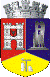 ROMÂNIAJUDEŢUL CLUJCONSILIUL LOCAL AL MUNICIPIULUI DEJStr. 1 Mai nr. 2, Tel.: 0264/211790*, Fax 0264/223260, E-mail: primaria@dej.ro Denumire indicatorBuget aprobat trim IIIInfluență trim IIIBuget rectificat trim III110206 Sume defalcate din TVA pentru echilibrarea bugetelor locale 3.044,00664,003.708,0011.02.09 Sume defalcate din TVA pentru finanțarea salariilor, sporurilor, indemnizațiilor și alte drepturi salariale stabilite prin lege pentru salariații învățământului particular și cel confesional, acreditat la nivelul municipiului0,00-50,00-50,0030.02.05.30 Alte venituri din concesiuni și închirieri de către instit publice1.500,00-614,00886,00TOTAL INFLUENȚĂ0,00Denumire Buget inițial
 trim IVInfluențăBuget final 
trim IVCap.51 Autorități publice titlul 20 Bunuri și servicii483-5478Cap.65 Învățământ - TITLUL 20 Bunuri și servicii0Grădinita Arlechino Dej76.851692.85Școala Gimnazială Avram Iancu Dej639.85-126513.85Col. Național Andrei Mureșanu23.73629.73Liceul Tehnologic C. Brâncuși56.5969125.59Liceul Tehnologic Someș85.735120.7Cap.66 Sănătate - Titlul 51 Transferuri055TOTAL INFLUENȚE0Denumire obiectivBuget aprobatInfluențăBuget rectificatCreșterea eficienței energetice a clădirii publice "Școala Gimnazială Avram Iancu" Dej, situată în strada Aurora nr. 5  Cod proiect 111559556.56-82.00474,56Proiectare și execuție  utilități Sala Sport Constantin Brâncuși100.0082.00182.00TOTAL INFLUENȚĂ0.00VenituriInfluență trim IVVărsăminte din secțiunea de funcționare pentru 
secțiunea de dezvoltare-13.75Vărsăminte din secțiunea de funcționare 13.75Total 0Cheltuieli Buget inițial
 trim IVInfluențăBuget final 
trim IVTitlul 20 Bunuri și servicii29.95-13.7516.2Titlul 71 Active fixe necorporale013.7513.75TOTAL influențe0